Name……………………............... HAUTLIEU SCHOOL CHEMISTRY Pre A Level and IB Diploma Task 2022Expectations All sections of the task will be attempted – please check you have answered all questions (check all 11 pages) Answers should be presented in a clear and well-structured manner on lined paper with pages numbered and your name on all pages (we can staple when you hand it in)Answers should include an appropriate amount of relevant detail  All parts of the task are to be handed in at the start of your first A Level or IB lesson in September Extra credit will be given for more detailed responses, but use bullet points rather than proseWe have tried to use examples that will be used though the course so if there are names you are unsure about please look them up and try to remember themIf you do not know something, please make every effort to find out the answer – doing this will help you to learn, this is not a test – use all the resources you can, it will help you to explore the available resources.Content Revision of significant figures and standard form Naming compounds and writing formulae Writing equationsCalculations from massBondingQualitative analysisGroups in the periodic tableStates of matter and separation techniquesAcids, bases and saltsRates of reactionRequirements for the task and Chemistry lessons  A scientific calculator (please buy one if you do not already own one) A copy of the Periodic Table (the one below should be sufficient) Access to Chemistry AS/IB textbooks (library) or internet articles – Chemguide is a good resource to start using early.  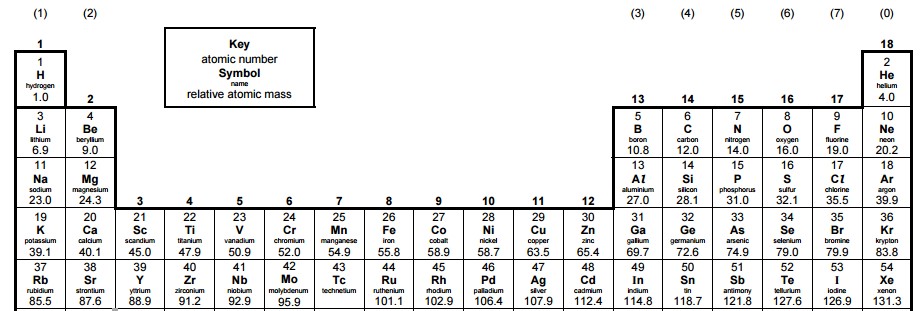 Significant Figures (sf) - General Rules – read carefully! Any digit that is not zero is significant 86 has two sig figs 274.8 has four sig figs A zero between non-zero digits are significant 806 has three sig figs 3001 has four sig figs Zeroes to the left of the first non zero number are not significant. They just show the position of the decimal place.  002869 has four sig figs 0.000767 has three sig figs If a number is greater than 1, then all the zeros to the left of the decimal point are significant as long as the decimal point is written. If the decimal point is not written, they are not significant.  (The best way to avoid confusion is to use standard form.)    250 has two sig figs.  In standard form this would be 2.5 x 102 For any numbers that contain a decimal, zeroes written to the right are significant. 6.7810 has 5 sig figs 0.00120 has 3 sig figs (the first three 0’s are not significant, the last one is)] For numbers written in standard form, all the digits written are significant.  1.23 x 10-4 has three sig figs 8.00 x 109 has three sig figs Additional Guidance for numbers in chemistry Expected precision is 3 sf unless Mr (1dp) or pH (2dp) (best practice is to keep numbers in your calculator and round numbers at the end of your working). You will need to be fluent in the use of standard form.   Questions Write the following numbers to the quoted number of significant figures. Complete the following calculations and give the answers to 3 significant figures. 6125 x 384 	………………… 25.00 x 0.01 	………………… 13.5 + 0.18 	………………… Write the following numbers in non-standard form. 1.5 x 10-3 	    …………………… 0.046 x 10-2 ………………… 3.575 x 105    …………………… Write the following numbers in standard form. Complete the following calculations and give the answers to 3 significant figures.  Naming Compounds – read carefully When naming compounds there are two basic rules: When a metal and a non-metal element combine the compound name is something –ide (the metal element is always named first) If sodium and chlorine combine you get sodium chloride If magnesium and oxygen combine you get magnesium oxide When three or more different elements combine and one of them is oxygen the compound’s name ends in –ate If copper, sulphur and oxygen combine you get copper sulphate If sodium, nitrogen and oxygen combine you get sodium nitrate Finding Formulae To work out the formula when chemicals react, you need to look at the ions that form For assistance with writing formulae check out the following video: http://www.youtube.com/watch?v=URc75hoKGLY Questions Give the formulae of the following compounds If you do not already know the formula of carbonate, sulphate, hydroxide, nitrate and ammonium ions, learn them – you WILL need them. Equations In Chemistry, one important skill is being able to write balanced chemical equations for reactions that have occurred. These are some general equations you should be familiar with: Learn them if you are not! Questions  Balance the following equations in the spaces underneath: not all the gaps need to be filled _____Mg + _____HNO3  _____Mg(NO3)2 + _____H2 _____Ca + _____H2O  _____Ca(OH)2 + _____H2 _____H3PO4 + _____CaO  _____Ca3(PO4)2 + _____H2O _____HNO3 + _____Na2CO3  _____NaNO3 + _____CO2 + _____H2O Give balanced equations for the following reactions (use the guidance on the previous page for help): Strontium carbonate  strontium oxide + carbon dioxide Aluminium + chlorine  aluminium chloride Ammonia + sulphuric acid  ammonium sulfate Lithium + water  lithium hydroxide + hydrogen Cyclohexane (C6H12) + oxygen  carbon dioxide + water Hydrochloric acid + barium carbonate  barium chloride + carbon dioxide + water Relative formula massRemember that the relative atomic mass of an atom can be found by using the mass numbers of the periodic table. The relative formula mass of a compound is the sum of the relative atomic masses of the atoms involved. It is often given by the symbol MrWorked example 1:What is the Mr of CaCO3?CaCO3 has one calcium atom, one carbon atom and three oxygen atoms. The relative mass of calcium is 40, carbon is 12 and oxygen is 16. To calculate the total:40 + 12 + (3 x 16) = 100Worked example 2:What is the Mr of Ca(OH)2?Ca(OH)2 has one atom of calcium, two atoms of oxygen and two atoms of hydrogen (remember that everything in the brackets is multiplied by the little number. To calculate the total:40 + (2 x 16) + (2 x 1) = 74For each of the compounds below calculate their MrCOH2O2SO2Na2OAl(OH)3Mg(NO3)2CuSO4K2SO4Al2(SO4)3A substance has an Mr of 180. A student knows that it has atoms of carbon, hydrogen and oxygen in it. What is its formula?The moleIn everyday life, there are some words we can use which represent a number. For example:A score 				= 20
A dozen 			= 12
A baker’s dozen 		= 13
These words exist because in different contexts those words are more useful than the numbers they represent. Someone selling eggs will refer to them “by the dozen” as eggs come in containers of six or twelve. So “dozen” is more useful than “twelve.”In chemistry, we have a similar word called a “mole.” A “mole” is a word which represents a number just like “dozen” represents “twelve.” A mole represents the number 6.02x1023. This number is called The Avogadro Constant. This helps us to work in uncomplicated numbers.How many atoms are in:One mole of atomsTwo moles of atomsSeven moles of atomsHalf a mole of atomsA dozen moles of atomsWorked example: Sodium has 11 electrons in each atom. How many electrons are in one mole of sodium atoms?
Answer: one mole of atoms is 6.02 x 1023. If each atom has 11 electrons then there must be 11 x 6.02 x 1023 electrons in total which = 6.62 x 1024How many electrons are in:One mole of lithium atomsTwo moles of carbon atomsOne mole of carbon dioxide moleculesHalf a mole of methane moleculesChallenge: A sample of iron metal is found to have 4.85 x 1026 electrons in it. How many moles of iron atoms are present?Moles and relative formula massThe Mr of a substance represents the mass of one mole of that substance.For example: water has the formula H2O. Each molecule of water has two hydrogen atoms and one oxygen atom. Its Mr is 18. This means that 18 grams of water, contains one mole (6.02 x 1023) of water molecules.This leaves us with a formula relating moles, mass and Mr:Worked example 3How many moles are in 30g of CO2?The Mr of CO2 is 12 + (16x2) = 44Moles = 30/44 = 0.68Worked example 4How many moles are in 175g of Na2CO3?Mr = (2 x 23) + 12 + (3 x 16) = 106Moles = 175/106 = 1.65How many moles are in:198g CO2144g CH4102g NH31kg NaF1.2kg Ca(OH)2The equations can be rearranged to: 	and		 What is the mass of:5 moles of Cl2 0.2 moles of Al2O30.01 moles of Ag0.3 moles of Na2CO3An experiment was carried out to find the Mr of vitamin C (ascorbic acid). It was found that 1 g contains 0.00568 moles of Vitamin C molecules. Calculate the Mr of vitamin C.Reacting mass calculations. Worked exampleHydrogen and nitrogen react together to make ammonia (NH3). Write a balanced symbol equation for this reaction and calculate how much nitrogen would be needed to react with 19.30 moles of hydrogen and how much ammonia would be produced.First, we write the equation:H2 + N2  NH3Then balance:3H2 + N2  2NH3Then we calculate our ratio:So 6.37 moles of nitrogen would be needed and would produce 12.93 moles of ammonia. Guided practice:Methane (CH4) reacts with oxygen to make carbon dioxide and water. Write a balanced symbol equation for this reaction:
CH4 + __O2  CO2 + __H2OFill in the top row of the table below with the numbers from your balanced equationIf you started with two moles of CH4, how much O2 would you need? (the answer is 4, but you must use a calculation to prove this)If you started with 3.5 moles of CH4, how much O2 would you need?If you started with 3.5 moles of CH4, how much CO2 would you expect?Ethane (C2H6) also reacts with oxygen to produce carbon dioxide and water:
2C2H6 + 7O2  4CO2 + 6H2OIf 4 moles of ethane are used, how many moles of CO2 are produced?If 5 moles of ethane are used, how many moles of H2O are producedIf 4 moles of ethane are used with 10 moles of O2, how many moles of CO2 are made? If 19 moles of oxygen are used, how much water is produced?How many moles of oxygen and ethane would you have to use to generate 42 moles of water?Bonding, structures and properties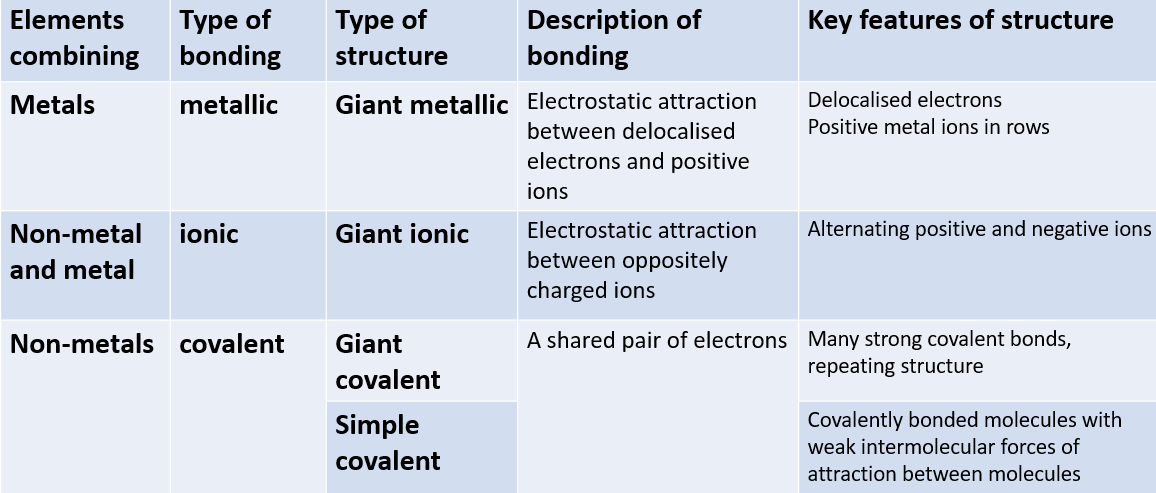 If a question asks about melting point or electrical conductivity you will have to refer to bonding and structure in your answer. Always start by checking the types of elements combining using the periodic table to see if they are metals or non-metalsWhich of the substances in the table could be…Sodium chloride (NaCl)Diamond (C(diamond))ChlorineIronWhy does potassium have a lower melting point than sodium?Why would we expect MgO to have a higher melting point than NaCl?Why does CaCl2 have a higher melting point than HCl?Quantitative testingThere are many circumstances where we need to be able to quickly and definitely identify chemicals in the lab. We may want to know which chemical is which when we have forgotten to label them. We may need to confirm the product of a reaction to check that the reaction we intended has actually happened.Identify the substances causing the changes described by giving the chemical name or formula (for some there may be more than one correct answer)A gas that turns limewater (Ca(OH)2) cloudyA gas that relights a glowing splintA substance that turns universal indicator redForms a white precipitate with (nitric acid) and silver nitrateTurns bromine water from yellow to colourlessA gas that extinguishes a lit splintForms a white precipitate with (hydrochloric acid) and barium chlorideTurns anhydrous copper sulfate from white to blueA gas that makes a squeaky pop with a lit splint A negative ion that fizzes when acid is addedPeriodic trendsIt would be very hard to know every single property of every element, but it is not so hard to remember and use trends in properties from the arrangement of elements in the periodic table. Eg, down group 1 the elements increase in reactivity as the size of atoms increases and it becomes easier to lose the outermost electron as it is less attracted to the nucleus.For each of the following pairs, pick the larger speciesArgon atom or potassium ion?Chloride ion or potassium atom?Magnesium atom or sodium atom?Sulfide ion or chloride ion?Magnesium ion or sodium ion?Oxide ion or chloride ion?Aluminium ion or aluminium atomWater molecule of hydrogen chloride molecule?Gold atom or water molecule?Fluorine molecule or chlorine molecule?States of matter, separation of mixtures and purification techniquesMaking a chemical is rarely as simple as just combining 2 ingredients and collecting the product. Usually what is made is a mixture of chemicals (unreacted reactants, solvents, possibly some unexpected oxides from oxygen in the air reacting) so it is important to know how to get the desired product from the reaction mixture.The solubility rules in the table are useful to know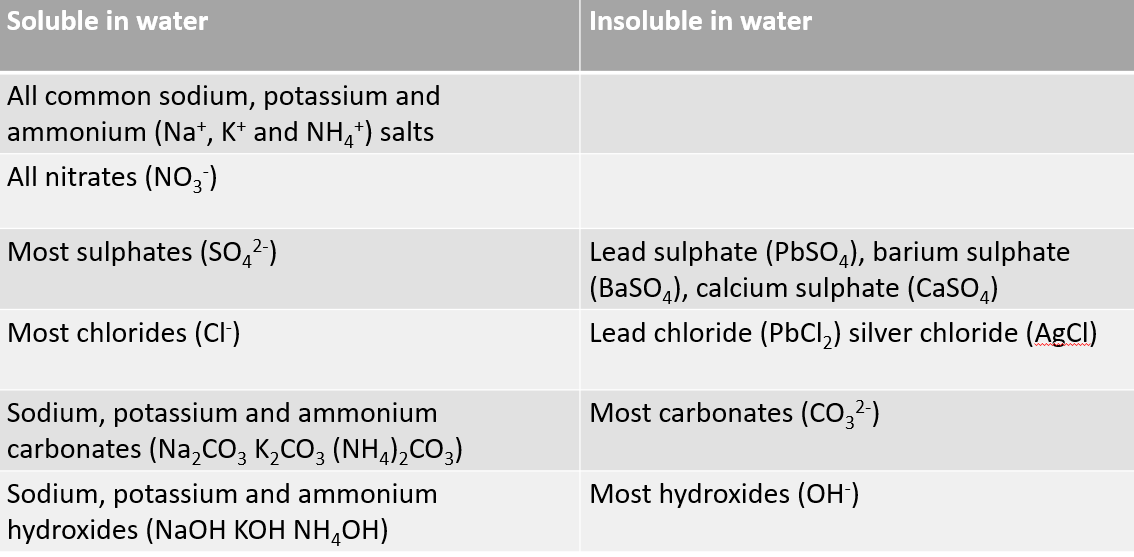 Filter, distil, dry, rinse with distilled water, leave to evaporate, drying agents eg, CaSO4 react exact quantities are all techniques we can employ to obtain a better quality of product.How would you separate and/or purify the following (to give the underlined substance)?A yellow precipitate of lead iodide from a solution of ionsSodium chloride from its solutionIron from a mixture of iron and sulfurEthanol from a mixture of ethanol and waterWater from sea waterAcids, bases and saltsA key area of chemistry that is useful in many aspects of our courses.Name and define a strong acidName and define a strong baseName and define a weak acidName and define a weak baseName and define a saltGive the most common equation for a neutralisation reactionExplain what phenolphthalein isHow many NaOH would react exactly with 1H2SO4?Which has higher pH, NH3 or CH3COOH? Which has higher pH (at the same volume, same concentration), HCl or H2SO4?Rates of reactionAnother key area of chemistry that appears in multiple contexts throughout the courseThe following experiment was carried out: an excess of CaCO3 chips were added to H2SO4 in a conical flask on top of a zeroed balance. The rate of reaction was monitored by recording the mass every 20 seconds until the reaction finished.How would the student know the reaction had finished?What happens in this reaction to cause mass to decrease?Why would this reaction proceed most quickly at the start?Give the units for the rate of this reactionSketch the shape of the graph (mass (y axis) against time (x axis) for this reaction on labelled axesGive another way to monitor the rate of this reactionWhat would the difference be if the concentration of acid were doubled? What would the difference be if the CaCO3 were switched for calcium oxide?The experiment was repeated at a higher temperature, explain why the rate increased?Aside from increasing temperature, give 2 ways in which the rate of reaction could be increasedTHE END a) 345789   4 sig figs …………………  b) 297300   3 sig figs …………………  c) 0.07896   3 sig figs …………………  a) 0.000167 ……………………  b) 0.0524  ……………………  c) 0.000000015 ……………………  a) 6.125 x 10-3 x  3.5   ……………………………  b) 4.0 x 108 +  35000 	 ……………………………  c) 0.00156 +  2.4 x 103  …………………………… Positive Ions Negative Ions 1+ ions 2+ ions 3+ ions 3- ions 2- ions 1- ions All group 1 metals: All group 2 metals: Aluminium – Al3+ Phosphate – PO43- All group 6 elements: All group 7 elements: Lithium - Li+ Magnesium -Mg2+ Oxide – O2- Fluoride – F- Sodium – Na+ Calcium – Ca2+ Sulphide – S2- Chloride – Cl- Potassium – K+ Bromide – Br- Zinc – Zn2+ Carbonate – CO32- Iodide – I- Ammonium – NH4+ Most transition metals have a 2+ ion  Sulphate – SO42- Hydroxide – OH- Nitrate – NO3- 1) potassium iodide  	………………… 6) potassium sulphate      ………………… 2) sodium oxide                   ………………… 7)aluminium hydroxide    ………………… 3) calcium sulphide             ………………… 8) potassium nitrate       ………………… 4) strontium chloride 	………………… 9) zinc carbonate             ………………… 5) iron (III) oxide 	………………… 10)ammoniumsulphate   ………………… Reaction Examples acid + alkali  salt + water HCl + NaOH  NaCl + H2O H2SO4 + 2KOH  K2SO4 + 2H2O Acid + base  salt + water H2SO4 + MgO  MgSO4 + H2O Acid + carbonate  salt + carbon dioxide + water 2HCl + MgCO3  MgCl2 + CO2 + H2O Acid + metal  salt + hydrogen H2SO4 + Ca  CaSO4 + H2 Substance + oxygen  oxides  2Mg + O2  2MgO C3H8 + 5O2  3CO2 + 4H2O Metal + water  metal hydroxide + hydrogen 2Na + 2H2O  2NaOH + H2 Metal carbonate  metal oxide + carbon dioxide (on heating) CaCO3  CaO + CO2 H2N2NH331210.330.6719.306.3712.93CH4O2CO2H2OSubstanceMelting pointConducts electricity when solidConducts electricity when liquidAhighnonoBhighnoYesCHighYesYesDlownono